Three or More Character References Required for EmploymentTo be hired at KIDS Are TOPS Sports Center, you are required to supply at least three references which attest to your suitability for employment. References MUST be on file before the hiring process can be completed. Please read further for instructions.
At KIDS Are TOPS, we believe in building strong relationships. However, despite best intentions, sometimes business relationships do not work out and that is why all employment at KIDS Are TOPS Sports Center is AT WILL which means that either party, the employee or the Company, can terminate employment at any time, with or without notice and with or without reason.Three or More Written Character References Required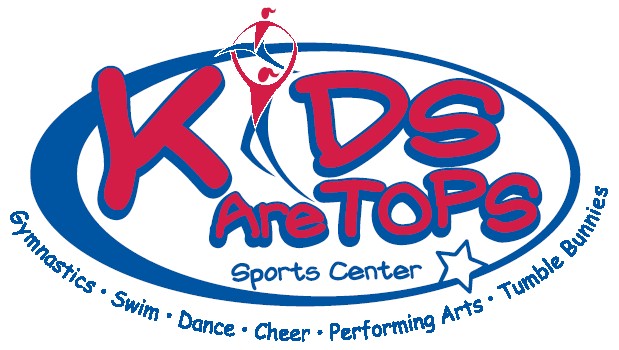 As an applicant for employment at KIDS Are TOPS Sports Center, it is your responsibility to supply three or more written character references which must be on file before the hiring process can be completed.Enclosed:	1.  Four reference forms (you may make photo copies if more are needed).Seek your references from the following:	1.  Former / Current Supervisors	2.  Teachers / School Administrators / Coaches	3.  Clergy	4.  Community / Business Leaders	5.  People for whom you baby-sit	6.  Friends or Family *	7.  OtherPlease deliver references to the KIDS Are TOPS Human Resources Department by one of the following methods:	1.  U.S. Mail to: 	KIDS Are TOPS Sports Center7644 Paragon RoadCenterville, OH 454592.  E-mail attachment to: info@kidsaretops.com3.  Fax: 937-435-2199 **4.  Hand delivery by applicant to KIDS Are TOPS in a sealed envelope with author’s      signature over the envelope flap.* Less objective references such as friends or family are considered but may not hold as much weight    as more objective sources such as supervisors or teachers.** To assure confidentiality, please phone 937-435-7626 before faxing.This letter is in reference to ________________________________________, who recently applied for employment at KIDS Are TOPS Sports Center.KIDS Are TOPS employees work with and around children, often in an unsupervised environment. Therefore, in order to be considered for employment at KIDS Are TOPS Sports Center, all applicants are required to supply at least three written character references to help our Company accurately assess each applicant’s suitability for employment. Please complete and return this form to the address listed below. Time is of the essence as the applicants employment process cannot be completed until all reference letters are reviewed. Confidentiality is assured.Thank you for your thoughtful assistance,Melissa LaPeerKIDS Are TOPS Human Resource Department LeaderThis letter is in reference to ________________________________________, who recently applied for employment at KIDS Are TOPS Sports Center.KIDS Are TOPS employees work with and around children, often in an unsupervised environment. Therefore, in order to be considered for employment at KIDS Are TOPS Sports Center, all applicants are required to supply at least three written character references to help our Company accurately assess each applicant’s suitability for employment. Please complete and return this form to the address listed below. Time is of the essence as the applicants employment process cannot be completed until all reference letters are reviewed. Confidentiality is assured.Thank you for your thoughtful assistance,Melissa LaPeerKIDS Are TOPS Human Resource Department LeaderThis letter is in reference to ________________________________________, who recently applied for employment at KIDS Are TOPS Sports Center.KIDS Are TOPS employees work with and around children, often in an unsupervised environment. Therefore, in order to be considered for employment at KIDS Are TOPS Sports Center, all applicants are required to supply at least three written character references to help our Company accurately assess each applicant’s suitability for employment. Please complete and return this form to the address listed below. Time is of the essence as the applicants employment process cannot be completed until all reference letters are reviewed. Confidentiality is assured.Thank you for your thoughtful assistance,Melissa LaPeerKIDS Are TOPS Human Resource Department LeaderThis letter is in reference to ________________________________________, who recently applied for employment at KIDS Are TOPS Sports Center.KIDS Are TOPS employees work with and around children, often in an unsupervised environment. Therefore, in order to be considered for employment at KIDS Are TOPS Sports Center, all applicants are required to supply at least three written character references to help our Company accurately assess each applicant’s suitability for employment. Please complete and return this form to the address listed below. Time is of the essence as the applicants employment process cannot be completed until all reference letters are reviewed. Confidentiality is assured.Thank you for your thoughtful assistance,Melissa LaPeerKIDS Are TOPS Human Resource Department Leader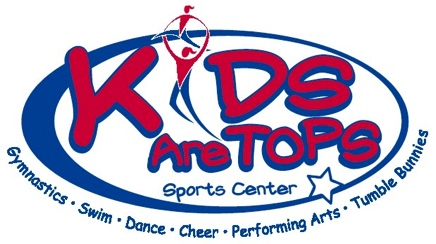 EMPLOYMENT APPLICATIONTOPS Gymnastics Club, Inc.dba KIDS Are TOPS Sports Center7644 Paragon Road • Centerville, OH 45459phone 937-435-7626 • fax 937-435-2199www.kidsaretops.comName (last)FirstFirstMiddleMiddleMiddleSocial Security No.Social Security No.Address (Street)City / StateCity / StateZipHome Phone(         )Home Phone(         )Home Phone(         )Cell Phone(         )Are you 18 years of age or older?          □ yes    □  no        If no, enter your age ______ years and DOB _____/_____/_____Are you 18 years of age or older?          □ yes    □  no        If no, enter your age ______ years and DOB _____/_____/_____Are you 18 years of age or older?          □ yes    □  no        If no, enter your age ______ years and DOB _____/_____/_____Are you 18 years of age or older?          □ yes    □  no        If no, enter your age ______ years and DOB _____/_____/_____Are you 18 years of age or older?          □ yes    □  no        If no, enter your age ______ years and DOB _____/_____/_____Are you 18 years of age or older?          □ yes    □  no        If no, enter your age ______ years and DOB _____/_____/_____Are you 18 years of age or older?          □ yes    □  no        If no, enter your age ______ years and DOB _____/_____/_____Are you 18 years of age or older?          □ yes    □  no        If no, enter your age ______ years and DOB _____/_____/_____Are you a citizen of the USA or have a legal right to work in the U.S.?        □ yes   □ no        (Employment subject to I-9 form)Have you ever been convicted of a traffic violation?        □ yes   □ no             If yes, explain below:Have you ever worked at KIDS Are TOPS (TOPS Gymnastics)?        □ yes   □ no     If yes, who was your supervisor and under what conditions did you leave employment?Are you a citizen of the USA or have a legal right to work in the U.S.?        □ yes   □ no        (Employment subject to I-9 form)Have you ever been convicted of a traffic violation?        □ yes   □ no             If yes, explain below:Have you ever worked at KIDS Are TOPS (TOPS Gymnastics)?        □ yes   □ no     If yes, who was your supervisor and under what conditions did you leave employment?Are you a citizen of the USA or have a legal right to work in the U.S.?        □ yes   □ no        (Employment subject to I-9 form)Have you ever been convicted of a traffic violation?        □ yes   □ no             If yes, explain below:Have you ever worked at KIDS Are TOPS (TOPS Gymnastics)?        □ yes   □ no     If yes, who was your supervisor and under what conditions did you leave employment?Are you a citizen of the USA or have a legal right to work in the U.S.?        □ yes   □ no        (Employment subject to I-9 form)Have you ever been convicted of a traffic violation?        □ yes   □ no             If yes, explain below:Have you ever worked at KIDS Are TOPS (TOPS Gymnastics)?        □ yes   □ no     If yes, who was your supervisor and under what conditions did you leave employment?Are you a citizen of the USA or have a legal right to work in the U.S.?        □ yes   □ no        (Employment subject to I-9 form)Have you ever been convicted of a traffic violation?        □ yes   □ no             If yes, explain below:Have you ever worked at KIDS Are TOPS (TOPS Gymnastics)?        □ yes   □ no     If yes, who was your supervisor and under what conditions did you leave employment?Are you a citizen of the USA or have a legal right to work in the U.S.?        □ yes   □ no        (Employment subject to I-9 form)Have you ever been convicted of a traffic violation?        □ yes   □ no             If yes, explain below:Have you ever worked at KIDS Are TOPS (TOPS Gymnastics)?        □ yes   □ no     If yes, who was your supervisor and under what conditions did you leave employment?Are you a citizen of the USA or have a legal right to work in the U.S.?        □ yes   □ no        (Employment subject to I-9 form)Have you ever been convicted of a traffic violation?        □ yes   □ no             If yes, explain below:Have you ever worked at KIDS Are TOPS (TOPS Gymnastics)?        □ yes   □ no     If yes, who was your supervisor and under what conditions did you leave employment?Are you a citizen of the USA or have a legal right to work in the U.S.?        □ yes   □ no        (Employment subject to I-9 form)Have you ever been convicted of a traffic violation?        □ yes   □ no             If yes, explain below:Have you ever worked at KIDS Are TOPS (TOPS Gymnastics)?        □ yes   □ no     If yes, who was your supervisor and under what conditions did you leave employment?Positions / departments you are applying for?Positions / departments you are applying for?Positions / departments you are applying for?How did you learn about us?How did you learn about us?How did you learn about us?How did you learn about us?How did you learn about us?Pay range expected:Pay range expected:□ Full Time      □ Summer Only□ Part Time     □ Other:□ Full Time      □ Summer Only□ Part Time     □ Other:□ Full Time      □ Summer Only□ Part Time     □ Other:Date you are available to start work:Date you are available to start work:Date you are available to start work:  When are you available to work?  Hours  Available:□ I can be flexible with my schedule.                               □ I can’t be flexible with my schedule.                          Name and location of school               Graduated?       Years completed             Major / course studyDescribe honors, apprenticeships, post graduate education or specialized trainingI certify that the statements given on this application or during an interview are true and complete and I authorize investigation of same with exception of contacting my current employer if I have so requested in this document. I have read and agree to this statement. I understand that if I am hired, any false, incomplete or misleading information given herein or during an interview shall result in immediate termination. I have read and agree to this statement.I authorize the references given on this application and during any interview to give to representatives of KIDS Are TOPS Sports Center any and all information concerning my previous or current employment and any pertinent information they may have, personal or otherwise, and I release all parties from any and all liability from any damage that may result. I have read and agree to this statement.I understand that if I am hired my continued employment is contingent upon my successful performance during a new hire period of 90 days. I have read and agree to this statement.I understand that if I am hired my ongoing employment will be AT WILL meaning employment may be terminated by either party at any time with or without reason and with or without notice. I further understand that this AT WILL agreement cannot be changed in any way except through a written understanding signed by the Company President. I have read and agree to this statement.Signature ___________________________________________________     Date __________________Signature ___________________________________________________     Date __________________KIDS Are TOPS Sports Center is an EQUAL OPPORTUNITY EMPLOYER and does not discriminate against applicants or employees on the basis of race, color, gender, marital status, religion, national origin, age, veteran status, disability or any other basis prohibited by local, state or federal law. No question on this application is intended for or will be used for the purpose of limiting or excusing any applicant’s consideration for employment.KIDS Are TOPS Sports Center is an EQUAL OPPORTUNITY EMPLOYER and does not discriminate against applicants or employees on the basis of race, color, gender, marital status, religion, national origin, age, veteran status, disability or any other basis prohibited by local, state or federal law. No question on this application is intended for or will be used for the purpose of limiting or excusing any applicant’s consideration for employment.Kids Are TOPS number one concern is to provide a safe and happy environment for its students. Please know KIDS Are TOPS requires background checks on all employees age 18 and over.I understand and agree that the Company will require background checks on me and my initial and continued employment is conditional upon the results of these checks. Please see separate page for locations around this area where background checks can be obtained.Signature ___________________________________________________     Date __________________Warmth, friendliness and a desire to serve are essential qualities for KIDS Are TOPS employees. At the end of each day, our Clients go home with only their memories of the way they were treated. Please tell us about you and your ability and desire to become part of the KIDS Are TOPS family.E-mail: info@kidsaretops.comPhone: 937-435-7626Fax: 937-435-2199 (call 937-435-7626 before faxing        to assure confidentiality)KIDS Are TOPS Sports Center (TOPS Gymnastics)7644 Paragon RoadCenterville, OH 454591) How long have you know the applicant? ________________________________________________2) What is your association / relationship with the applicant? __________________________________3) Do you have any reason to suspect that the applicant is not suited to work with or around children of any    age in an unsupervised environment?     YES     NO     If yes, please explain:4) To the best of your knowledge, has this person ever been convicted of or pleaded guilty to child abuse or    any violent crimes or had a child removed from their home pursuant to Section 2151.353 of the Ohio     Revised Code?     YES     NO5) To the best of your knowledge, has the applicant ever been fired / dismissed / terminated or been asked     to resign from a position because of failure to carry out responsibilities?     YES     NO6) Please summarize your opinion of this applicant’s character in particular their suitability to work with or    around children. Confidentially assured:(Please continue on the reverse side)Name (print): _______________________________________________________________________Address: ___________________________________________________________________________Phone: __________________________________ E-mail: ____________________________________E-mail: info@kidsaretops.comPhone: 937-435-7626Fax: 937-435-2199 (call 937-435-7626 before faxing        to assure confidentiality)KIDS Are TOPS Sports Center (TOPS Gymnastics)7644 Paragon RoadCenterville, OH 454591) How long have you know the applicant? ________________________________________________2) What is your association / relationship with the applicant? __________________________________3) Do you have any reason to suspect that the applicant is not suited to work with or around children of any    age in an unsupervised environment?     YES     NO     If yes, please explain:4) To the best of your knowledge, has this person ever been convicted of or pleaded guilty to child abuse or    any violent crimes or had a child removed from their home pursuant to Section 2151.353 of the Ohio     Revised Code?     YES     NO5) To the best of your knowledge, has the applicant ever been fired / dismissed / terminated or been asked     to resign from a position because of failure to carry out responsibilities?     YES     NO6) Please summarize your opinion of this applicant’s character in particular their suitability to work with or    around children. Confidentially assured:(Please continue on the reverse side)Name (print): _______________________________________________________________________Address: ___________________________________________________________________________Phone: __________________________________ E-mail: ____________________________________E-mail: info@kidsaretops.comPhone: 937-435-7626Fax: 937-435-2199 (call 937-435-7626 before faxing        to assure confidentiality)KIDS Are TOPS Sports Center (TOPS Gymnastics)7644 Paragon RoadCenterville, OH 454591) How long have you know the applicant? ________________________________________________2) What is your association / relationship with the applicant? __________________________________3) Do you have any reason to suspect that the applicant is not suited to work with or around children of any    age in an unsupervised environment?     YES     NO     If yes, please explain:4) To the best of your knowledge, has this person ever been convicted of or pleaded guilty to child abuse or    any violent crimes or had a child removed from their home pursuant to Section 2151.353 of the Ohio     Revised Code?     YES     NO5) To the best of your knowledge, has the applicant ever been fired / dismissed / terminated or been asked     to resign from a position because of failure to carry out responsibilities?     YES     NO6) Please summarize your opinion of this applicant’s character in particular their suitability to work with or    around children. Confidentially assured:(Please continue on the reverse side)Name (print): _______________________________________________________________________Address: ___________________________________________________________________________Phone: __________________________________ E-mail: ____________________________________E-mail: info@kidsaretops.comPhone: 937-435-7626Fax: 937-435-2199 (call 937-435-7626 before faxing        to assure confidentiality)KIDS Are TOPS Sports Center (TOPS Gymnastics)7644 Paragon RoadCenterville, OH 454591) How long have you know the applicant? ________________________________________________2) What is your association / relationship with the applicant? __________________________________3) Do you have any reason to suspect that the applicant is not suited to work with or around children of any    age in an unsupervised environment?     YES     NO     If yes, please explain:4) To the best of your knowledge, has this person ever been convicted of or pleaded guilty to child abuse or    any violent crimes or had a child removed from their home pursuant to Section 2151.353 of the Ohio     Revised Code?     YES     NO5) To the best of your knowledge, has the applicant ever been fired / dismissed / terminated or been asked     to resign from a position because of failure to carry out responsibilities?     YES     NO6) Please summarize your opinion of this applicant’s character in particular their suitability to work with or    around children. Confidentially assured:(Please continue on the reverse side)Name (print): _______________________________________________________________________Address: ___________________________________________________________________________Phone: __________________________________ E-mail: ____________________________________